СОВЕТ ДЕПУТАТОВ НАДЕЙКОВИЧСКОГО СЕЛЬСКОГО ПОСЕЛЕНИЯ ШУМЯЧСКОГО РАЙОНА СМОЛЕНСКОЙ ОБЛАСТИРЕШЕНИЕ29 апреля 2022  года                                                              № 11В соответствии с ч. 6 ст. 52 Федерального закона от 06.10.2003 года № 131 – ФЗ «Об общих принципах организации местного самоуправления в Российской Федерации (с изменениями и дополнениями),  п. 5 ст. 264.5 Бюджетного кодекса Российской Федерации,  п. 2 ст. 13 Устава Надейковичского сельского поселения Шумячского района Смоленской области Совет депутатов Надейковичского сельского поселения Шумячского района Смоленской областиРЕШИЛ:1. Принять прилагаемый проект решения Совета депутатов Надейковичского сельского поселения Шумячского района Смоленской области «Об исполнении бюджета  Надейковичского сельского поселения Шумячского района Смоленской области за 2021 год», (приложение 1).2. Утвердить прилагаемый Порядок учета предложений по проекту решения «Об исполнении  бюджета Надейковичского сельского поселения Шумячского района Смоленской области за 2021 год» и порядок участия граждан в его обсуждении (приложение 2).3. Сформировать комиссию по подготовке и проведению публичных слушаний по проекту решения Совета депутатов Надейковичского сельского поселения Шумячского района Смоленской области «Об исполнении  бюджета  Надейковичского сельского поселения Шумячского района Смоленской области за  2021 год» (приложение 3).4. Направить настоящее решение для официального опубликования в печатном средстве массовой информации органов местного самоуправления Надейковичского сельского поселения Шумячского района Смоленской области  «Вестник». 5. Настоящее решение вступает в силу со дня его принятия.   Глава муниципального образования   Надейковичского сельского поселения   Шумячского района Смоленской области                                 И.Г.Лесникова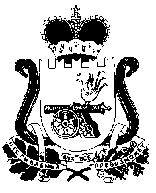 Совет депутатов НАДЕЙКОВИЧСКОГО СЕЛЬСКОГО поселенияШУМЯЧСКОГО района Смоленской области                                                                                РЕШЕНИЕ                            ПРОЕКТот  «   _» ________20__года  								 № ___Руководствуясь Федеральным законом от 06.10.2003 г. №131-ФЗ «Об общих принципах организации местного самоуправления в Российской Федерации», Бюджетным кодексом Российской Федерации,  Уставом Надейковичского сельского поселения Шумячского района Смоленской области Совет депутатов Надейковичского сельского поселения Шумячского района Смоленской области Р Е Ш И Л:1. Утвердить годовой отчет об исполнении бюджета Надейковичского сельского поселения Шумячского района Смоленской области за 2021 год по доходам в сумме 3032644,11 рубля, и по расходам сумме 2957497,24 рублей с превышением доходов над расходами (профицит бюджета Надейковичского сельского поселения Шумячского района Смоленской области) в сумме 75146,87 рублей согласно приложениям:  1.1. Приложение № 1 «Источники финансирования дефицита бюджета Надейковичского сельского поселения Шумячского района Смоленской области,  за 2021 год»;             1.2. Приложение № 2 «Доходы бюджета Надейковичского сельского поселения Шумячского района Смоленской области, за исключением безвозмездных поступлений за 2021 год»; 1.3. Приложение № 3 «Безвозмездные поступления в бюджет Надейковичского сельского поселения Шумячского района Смоленской области   за 2021 год»;	1.4. Приложение № 4 «Распределение бюджетных ассигнований по разделам, подразделам, целевым статьям (муниципальным программам и не программным направлениям деятельности), группам (группам и подгруппам) видов расходов классификации расходов  бюджетов за 2021 год» (прилагается);1.5. Приложение № 5 «Распределение бюджетных ассигнований по целевым статьям (муниципальным программам и не программным направлениям деятельности), группам (группам и подгруппам) видов расходов классификации расходов бюджетов за 2021год»;            1.6. Приложение № 6 «Ведомственная структура расходов бюджета Надейковичского сельского поселения Шумячского района Смоленской области (распределение бюджетных ассигнований по главным распорядителям бюджетных средств, разделам, подразделам, целевым статьям (муниципальным программам и не программным направлениям деятельности), группам (группам и подгруппам)  видов расходов  классификации расходов бюджетов) за 2021 год»;1.7. Приложение № 7 «Распределение бюджетных ассигнований по муниципальным программам  и не программным направлениям деятельности за 2021год»; 1.8. Приложение № 8 «Доходы бюджета Надейковичского сельского поселения Шумячского района Смоленской области за 2021 год» в части доходов, установленных решением Совета депутатов от 11 ноября 2014 №16 «О муниципальном дорожном фонде Надейковичского сельского поселения Шумячского района Смоленской области» в редакции решения от 26.05.2017 г. № 16;1.9 Приложение № 9 «Отчет об исполнении бюджетных ассигнований резервного фонда Администрации Надейковичского сельского поселения Шумячского района Смоленской области за 2021 год»;1.10 Приложение № 10 «Отчет об исполнении бюджетных ассигнований муниципального дорожного фонда Надейковичского сельского поселения Шумячского района Смоленской области за 2021год». 2. Направить отчет об исполнении бюджета Надейковичского сельского поселения Шумячского района Смоленской области за 2021 год в Совет депутатов Надейковичского сельского поселения Шумячского района Смоленской области на рассмотрение.3. Настоящее решение вступает в силу со дня его подписания.Глава муниципального образования Надейковичского сельского поселения Шумячского района Смоленской области                                     И.Г.ЛесниковаПриложение 1Источники финансирования дефицита бюджета Надейковичского сельского поселения Шумячского района Смоленской области за 2021 год (рублей)Доходы бюджета Надейковичского сельского поселения Шумячского района Смоленской области, за исключением безвозмездных поступлений за 2021 год Безвозмездные поступления вбюджет Надейковичского сельского поселения Шумячского района Смоленской области  за 2021год»(рублей)Распределение бюджетных ассигнований по разделам, подразделам, целевым статьям (муниципальным программам и не программным направлениям деятельности), группам (группам и подгруппам) видов расходов классификации расходов  бюджетов за 2021 год Приложение 5к проекту решения Совета депутатов Надейковичского сельского поселения Шумячского района Смоленской области от _______ года  № ___ ««Об утверждении отчета об исполнении бюджета Надейковичского сельского поселения Шумячского района Смоленской области за 2021 год»Распределение бюджетных ассигнований по целевым статьям (муниципальным программам и непрограммным направлениям деятельности), группам (группам и подгруппам) видов расходов классификации расходов бюджетов за 2021 год                                                                                              Приложение 6к проекту решения Совета депутатов Надейковичского сельского поселения Шумячского района Смоленской области от _______ года  № ___ ««Об утверждении отчета об исполнении бюджета Надейковичского сельского поселения Шумячского района Смоленской области за 2021 год»Ведомственная структура расходов бюджета Надейковичского сельского поселения Шумячского района Смоленской области (распределение бюджетных ассигнований по главным распорядителям бюджетных средств, разделам, подразделам, целевым статьям (муниципальным программам и непрограмным направлениям деятельности),группам (группам и подгруппам)  видов расходов  классификации расходов бюджетов) за 2021 годРаспределение бюджетных ассигнований по муниципальным программам ине программным направлениям деятельности за 2021год Доходы бюджетаНадейковичского сельского поселения Шумячского района Смоленской области в 2020 году в части доходов, установленных решением Совета депутатов 11 ноября 2014 №16 «О муниципальном дорожном фонде Надейковичского сельского поселения Шумячского района Смоленской области» в редакции решения от 26.05.2017 г. № 16ОТЧЕТоб использовании бюджетных ассигнований резервного фонда Администрации Надейковичского сельского поселения Шумячского района Смоленской области за 2021 год                      (рублей)Глава муниципального образованияНадейковичского сельского поселения Шумячского района Смоленской области                                                                    И.Г.ЛесниковаСт. менеджер                                                                                                                   Л.А.ЦыганковаОТЧЕТоб использовании бюджетных ассигнований муниципального дорожного фонда Надейковичского сельского поселения Шумячского района Смоленской областиза   2021 годГлава муниципального образованияНадейковичского сельского поселения Шумячского района Смоленской области                                                         И.Г.ЛесниковаСт. менеджер                                                                                                        Л.А.ЦыганковаПОРЯДОКучета предложений по проекту решения «Об исполнении  бюджета Надейковичского сельского поселения Шумячского района Смоленской области за  2021 год» и порядок участия граждан в его обсуждении1. Ознакомление с проектом решения через средства массовой информации органов местного самоуправления Надейковичского сельского поселения Шумячского района смоленской области (печатное средство «Вестник»)2. Прием предложений граждан в письменной форме до 18.05.2022 года по адресу: Смоленская область Шумячский район д. Надейковичи, д.77,  Администрация Надейковичского сельского поселения.3. Публичные слушания по проекту решения «Об исполнении бюджета  Надейковичского сельского поселения Шумячского района Смоленской области за  2021 год» состоятся 19.05.2022 года в здании Администрации Надейковичского сельского поселения в 14-00. Состав комиссии по подготовке и проведению публичных слушаний по проекту решения Совета депутатов Надейковичского сельского поселения Шумячского района Смоленской области «Об исполнении  бюджета  Надейковичского сельского поселения Шумячского района Смоленской области за  2021 год» О   проекте     решения     «Об  исполнении  бюджета Надейковичского       сельского поселения Шумячского района  Смоленской  области за  2021 год»   и    порядка     участия граждан в его обсужденииОб утверждении отчета обисполнении бюджета   Надейковичского сельского поселения       Шумячского   района Смоленской области за 2021 годк проекту решения Совета депутатов Надейковичского сельского поселения Шумячского района Смоленской области от _______ года  № ___ ««Об утверждении отчета об исполнении бюджета Надейковичского сельского поселения Шумячского района Смоленской области за 2021 год»КодНаименование кода группы, подгруппы, статьи, вида источника финансирования дефицитов бюджетов, кода классификации операций сектора государственного управления, относящихся к источникам финансирования дефицитов бюджетовНазначеноИсполнено12301 00 00 00 00 0000 000ИСТОЧНИКИ ВНУТРЕННЕГО ФИНАНСИРОВАНИЯ ДЕФИЦИТОВ БЮДЖЕТОВ331768,81-75146,8701 05 00 00 00 0000 000Изменение остатков средств на счетах по учету средств бюджета331768,81-75146,8701 05 00 00 00 0000 500Увеличение остатков средств бюджетов-3024723,00-3032644,1101 05 02 00 00 0000 500Увеличение прочих остатков средств бюджетов-3024723,00-3032644,1101 05 02 01 00 0000 510Увеличение прочих остатков денежных средств бюджетов-3024723,00-3032644,1101 05 02 01 10 0000 510Увеличение прочих остатков денежных средств  бюджета сельских поселений-3024723,00-3032644,1101 05 00 00 00 0000 600Уменьшение остатков средств бюджетов3356491,812957497,2401 05 02 00 00 0000 600Уменьшение прочих остатков средств бюджетов3356491,812957497,2401 05 02 01 00 0000 610Уменьшение прочих остатков денежных средств бюджетов3356491,812957497,2401 05 02 01 10 0000 610Уменьшение прочих остатков денежных средств бюджета сельских поселений3356491,812957497,24Приложение 2к проекту решения Совета депутатов Надейковичского сельского поселения Шумячского района Смоленской области от _______ года  № ___ ««Об утверждении отчета об исполнении бюджета Надейковичского сельского поселения Шумячского района Смоленской области за 2021 год»»КодНаименование кода дохода бюджетаУтверждено на год  (руб.)Исполнено за 2021 год (руб.)1 00 00000 00 0000 000НАЛОГОВЫЕ И НЕНАЛОГОВЫЕ ДОХОДЫ1030223,001038144,111 01 00000 00 0000 000НАЛОГИ НА ПРИБЫЛЬ, ДОХОДЫ136003,00138468,591 01 02000 01 0000 110Налог на доходы физических лиц136003,00138468,591 01 02010 01 0000 110Налог на доходы физических лиц с доходов, источником которых является налоговый агент, за исключением доходов, в отношении которых исчисление и уплата налога осуществляются в соответствии со статьями 227, 227.1 и 228 Налогового кодекса Российской Федерации135900,00138366,291 01 02030 01 0000 110НДФЛ с доходов, полученных физическими лицами в соответствии со статьей 228 НК РФ103,00102,301 03 00000 00 0000 000Налоги на товары (работы, услуги), реализуемые на территории Российской  Федерации644267,00656652,711 03 02000 01 0000 110Акцизы по подакцизным товарам (продукции), производимым на территории Российской Федерации644267,00656652,711 03 02230 01 0000 110Доходы от уплаты акцизов на дизельное топливо, подлежащее распределению между бюджетами субъектов Российской Федерации и местными бюджетами с учетом установленных дифференцированных нормативов отчислений в местные бюджеты295824,00303150,031 03 02231 01 0000 110Доходы от уплаты акцизов на дизельное топливо, подлежащее распределению между бюджетами субъектов Российской Федерации и местными бюджетами с учетом установленных дифференцированных нормативов отчислений в местные бюджеты (по нормативам, установленным Федеральным законом о федеральном бюджете в целях формирования дорожных фондов субъектов Российской Федерации)295824,00303150,031 03 02240 01 0000 110Доходы от уплаты акцизов на моторные масла для дизельных и (или) карбюраторных (инжекторных) двигателей, подлежащие распределению между бюджетами субъектов Российской Федерации и местными бюджетами с учетом установленных дифференцированных нормативов отчислений в местные бюджеты1686,002131,971 03 02241 01 0000 110Доходы от уплаты акцизов на моторные масла для дизельных и (или) карбюраторных (инжекторных) двигателей, подлежащие распределению между бюджетами субъектов Российской Федерации и местными бюджетами с учетом установленных дифференцированных нормативов отчислений в местные бюджеты (по нормативам, установленным Федеральным законом о федеральном бюджете в целях формирования дорожных фондов субъектов Российской Федерации)1686,002131,97103 02250 01 0000 110Доходы от уплаты акцизов на автомобильный бензин, подлежащие распределению между бюджетами субъектов Российской Федерации и местными бюджетами с учетом установленных дифференцированных нормативов отчислений в местные бюджеты389140,00403065,57103 02251 01 0000 110Доходы от уплаты акцизов на автомобильный бензин, подлежащие распределению между бюджетами субъектов Российской Федерации и местными бюджетами с учетом установленных дифференцированных нормативов отчислений в местные бюджеты (по нормативам, установленным Федеральным законом о федеральном бюджете в целях формирования дорожных фондов субъектов Российской Федерации)389140,00403065,57103 02260 01 0000 110Доходы от уплаты акцизов на прямогонный бензин, подлежащие распределению между бюджетами субъектов Российской Федерации и местными бюджетами с учетом установленных дифференцированных нормативов отчислений в местные бюджеты-42383,00-51694,86103 02261 01 0000 110Доходы от уплаты акцизов на прямогонный бензин, подлежащие распределению между бюджетами субъектов Российской Федерации и местными бюджетами с учетом установленных дифференцированных нормативов отчислений в местные бюджеты (по нормативам, установленным Федеральным законом о федеральном бюджете в целях формирования дорожных фондов субъектов Российской Федерации)-42383,00-51694,861 06 00000 00 0000 000НАЛОГИ НА ИМУЩЕСТВО249953,00243022,811 06 01000 00 0000 110Налог на имущество физических лиц10000,007698,001 06 01030 10 0000 110Налог на имущество физических лиц, взимаемый по ставкам, применяемым к объектам налогообложения, расположенным в границах сельских поселений10000,007698,001 06 06000 00 0000 110Земельный налог239953,00235324,811 06 06030 00 0000 110Земельный налог с организаций133153,00133153,091 06 06033 10 0000 110Земельный налог с организаций, обладающих земельным участком, расположенным в границах сельских поселений133153,00133153,091 06 06040 00 0000 110Земельный налог с физических лиц106800,00102171,721 06 06043 10 0000 110Земельный налог с физических лиц, обладающих земельным участком, расположенным в границах сельских поселений                                                                                                                                                106800,00102171,721 17 00000 00 0000 000Прочие неналоговые доходы0,000,001 17 01000 00 0000 180Невыясненные поступления0,000,001 17 01050 10 0000 180Невыясненные поступления, зачисляемые  в бюджеты сельских поселений0,000,00Приложение 3к проекту решения Совета депутатов Надейковичского сельского поселения Шумячского района Смоленской области от _______ года  № ___ ««Об утверждении отчета об исполнении бюджета Надейковичского сельского поселения Шумячского района Смоленской области за 2021 год»»КодНаименование кода дохода бюджетаИсполненео за 2021 год1232 00 00000 00 0000 000БЕЗВОЗМЕЗДНЫЕ ПОСТУПЛЕНИЯ1994500,002 02 00000 00 0000 000БЕЗВОЗМЕЗДНЫЕ ПОСТУПЛЕНИЯ ОТ ДРУГИХ БЮДЖЕТОВ БЮДЖЕТНОЙ СИСТЕМЫ РОССИЙСКОЙ ФЕДЕРАЦИИ1994500,002 02 1000 00 00000 150Дотации бюджетам бюджетной системы Российской Федерации1962800,002 02 16001 00 0000 150Дотации на выравнивание бюджетной обеспеченности из бюджетов муниципальных районов, городских округов с внутригородским делением1962800,002 02 16001 10 0000 150Дотации бюджетам сельских поселений на выравнивание бюджетной обеспеченности из бюджетов муниципальных районов1962800,002 02 20000 00 0000 150Субсидии бюджетам бюджетной системы Российской Федерации (межбюджетные субсидии)0,002 02 29999 00 0000 150Прочие субсидии0,002 02 29999 10 0000 150Прочие субсидии бюджетам сельских поселений0,002 02 30000 00 0000 150Субвенции бюджетам бюджетной системы Российской Федерации 31700,002 02 35118 00 0000 150Субвенции бюджетам на осуществление первичного воинского учета на территориях, где отсутствуют военные комиссариаты31700,002 02 35118 10 0000 150Субвенции бюджетам сельских поселений на осуществление первичного воинского учета на территориях, где отсутствуют военные комиссариаты31700,00Приложение 4к проекту решения Совета депутатов Надейковичского сельского поселения Шумячского района Смоленской области от _______ года  № ___ ««Об утверждении отчета об исполнении бюджета Надейковичского сельского поселения Шумячского района Смоленской области за 2021 год»НаименованиеРазделПодразделЦелевая статьяВид расходовНазначено (руб.)Исполнено(руб.)Общегосударственные вопросы012191976,002130337,52Обеспечение деятельности законодательного и исполнительного органов власти0102573897,00571675,03Функционирование высшего должностного лица субъекта Российской Федерации и муниципального образования01027500000000573897,00571675,03Глава муниципального образования01027510000000573897,00571675,03Расходы на обеспечение функций органов местного самоуправления01027510000140573897,00571675,03Расходы на выплаты персоналу  в целях обеспечения выполнения функций государственными (муниципальными) органами, казенными учреждениями, органами управления, государственными внебюджетными фондами01027510000140100573897,00571675,03Расходы на выплаты персоналу государственных (муниципальных) органов01027510000140120573897,00571675,03Функционирование Правительства Российской Федерации, высших исполнительных органов государственной власти субъектов Российской Федерации, местных администраций01041583807,001524390,49Муниципальная программа «Социально-экономическое развитие Надейковичского сельского поселения Шумячского района Смоленской области 010401000000001583807,001524390,49Обеспечивающая подпрограмма 010401100000001583807,001524390,49Основное мероприятие  «Обеспечение организационных условий для реализации муниципальной программы»010401101000001583807,001524390,49Расходы на обеспечение функций органов местного самоуправления 010401101001401583807,001524390,49Расходы на выплату персоналу в целях обеспечения выполнения функций государственными(муниципальными)органами, казенными учреждениями, органами управления государственными внебюджетными фондами010401101001401001435762,001380521,46Расходы на выплаты персоналу государственных (муниципальных) органов010401101001401201435762,001380521,46Закупка товаров, работ, услуг для обеспечения государственных (муниципальных) нужд01040110100140200147318,00143142,56Иные закупки товаров, работ и услуг для обеспечения государственных (муниципальных) нужд01040110100140240147318,00143142,56Иные бюджетные ассигнования01040110100140800727,00726,47Уплата налогов, сборов и иных платежей01040110100140850727,00726,47Обеспечение деятельности финансовых, налоговых и таможенных органов и органов финансового (финансово-бюджетного) надзора 010618764,0018764,00Расходы бюджета поселения по передаче части полномочий в соответствии с заключенными соглашениями0106760000000018764,0018764,00Расходы Надейковичского сельского поселения по передаче части полномочий в соответствии с заключенными соглашениями010676000П111018764,0018764,00Межбюджетные трансферты010676000П111050018764,0018764,00Иные межбюджетные трансферты010676000П111054018764,0018764,00Резервные фонды01110,000,00Резервные фонды011189000000000,000,00Расходы за счет средств резервного фонда Администрации поселения011189000288800,000,00Иные бюджетные ассигнования011189000288808000,000,00Резервные средства011189000288808700,000,00Другие общегосударственные вопросы011315508,0015508,00Прочие общегосударственные расходы0113770000000015508,0015508,00Расходы бюджета, связанные с решением других общегосударственных вопросов0113770002017015508,0015508,00Иные бюджетные ассигнования0113770002017080015508,0015508,00Уплата налогов, сборов и иных платежей0113770002017085015508,0015508,00Национальная оборона 0231700,0031700,00Мобилизационная и вневойсковая подготовка020331700,0031700,00Непрограммные расходы органов исполнительной власти0203980000000031700,0031700,00Расходы за счет межбюджетных трансфертов других уровней0203981000000031700,0031700,00Расходы на осуществление первичного воинского учета на территориях где отсутствуют военные комиссариаты0203981005118031700,0031700,00Расходы на выплаты персоналу в целях обеспечения выполнения функций государственными (муниципальными) органами, казёнными учреждениями, органами управления государственными внебюджетными фондами0203981005118010024616,0024616,00Расходы на выплаты персоналу государственных (муниципальных) органов0203981005118012024616,0024616,00Закупка товаров, работ и услуг для обеспечения государственных (муниципальных) нужд020398100511802007084,007084,00Иные закупки товаров, работ и услуг для обеспечения  государственных (муниципальных) нужд020398100511802407084,007084,00Национальная безопасность и правоохранительная деятельность030,000,00Защита населения и территории от чрезвычайных ситуаций природного и техногенного характера, пожарная безопасность03100,000,00Муниципальная программа «Социально-экономическое развитие Надейковичского сельского поселения Шумячского района Смоленской области» 031001000000000,000,00Основное мероприятие «Обеспечение пожарной безопасности на территории поселения»031001Я01000000,000,00Расходы на обеспечение пожарной безопасности на территории поселения031001Я01200100,000,00Закупка товаров, работ и услуг для обеспечения государственных (муниципальных) нужд031001Я01200102000,000,00Иные закупки товаров, работ и услуг для обеспечения государственных (муниципальных) нужд031001Я01200102400,000,00Национальная экономика04886035,81669063,60Дорожное хозяйство (дорожные фонды)0409886035,81669063,60Муниципальная программа «Социально-экономическое развитие Надейковичского сельского поселения Шумячского района Смоленской области»04090100000000886035,81669063,60Основное мероприятие «Содержание и ремонт дорог за счет средств дорожного фонда»040901Я0300000886035,81669063,60Расходы по содержанию и ремонту дорог за счет средств дорожного фонда040901Я0320030886035,81669063,60Закупка товаров, работ и услуг для обеспечения государственных (муниципальных) нужд040901Я0320030200886035,81669063,60Иные закупки товаров, работ и услуг для обеспечения государственных (муниципальных) нужд040901Я0320030240886035,81669063,60Жилищно-коммунальное хозяйство05246780,00126396,12Жилищное хозяйство05014394,004393,40Муниципальная программа «Социально-экономическое развитие Надейковичского сельского поселения Шумячского района Смоленской области»050101000000004394,004393,40Основное мероприятие «Капитальный ремонт многоквартирных домов»050101Я08000004394,004393,40Обеспечение мероприятий по капитальному ремонту многоквартирных домов050101Я08960104394,004393,40Закупка товаров, работ и услуг для обеспечения государственных (муниципальных) нужд050101Я08960102004394,004393,40Иные закупки товаров, работ и услуг для обеспечения государственных (муниципальных) нужд050101Я08960102404394,004393,40Коммунальное хозяйство05020,000,00Муниципальная программа «Социально-экономическое развитие Надейковичского сельского поселения Шумячского района Смоленской области»050201000000000,000,00Подпрограмма «Комплексное развитие коммунальной инфраструктуры на территории поселения»050201300000000,000,00Основное мероприятие «Комплексное обустройство населенных пунктов объектами коммунальной инфраструктуры»050201301000000,000,00Расходы на развитие водоснабжения в сельской местности050201301201200,000,00Закупка товаров, работ и услуг для обеспечения государственных (муниципальных) нужд050201301201202000,000,00Иные закупки товаров, работ и услуг для обеспечения государственных (муниципальных) нужд050201301201202400,000,00Подпрограмма «Обращение с твердыми коммунальными отходами на территории поселения»050201400000000,000,00Основное мероприятие "Организация работы с твердыми коммунальными отходами"050201401000000,000,00Расходы по организации сбора и вывоза твердых коммунальных отходов050201401201500,000,00Закупка товаров, работ и услуг для обеспечения государственных (муниципальных) нужд050201401201502000,000,00Иные закупки товаров, работ и услуг для обеспечения государственных (муниципальных) нужд050201401201502400,000,00Благоустройство0503242386,00122002,72Муниципальная программа «Социально-экономическое развитие Надейковичского сельского поселения Шумячского района Смоленской области»05030100000000242386,00122002,72Основное мероприятие «Содержание и ремонт уличного освещения»050301Я0400000236346,00115962,72Расходы по содержанию и ремонту уличного освещения050301Я0420040236346,00115962,72Закупка товаров, работ и услуг для обеспечения государственных (муниципальных) нужд050301Я0420040200236346,00115962,72Иные закупки товаров, работ и услуг для обеспечения государственных (муниципальных) нужд050301Я0420040240236346,00115962,72Основное мероприятие «Организация и содержание мест захоронений»050301Я05000006040,006040,00Расходы по организации и содержанию мест захоронений050301Я05200506040,006040,00Закупка товаров, работ и услуг для обеспечения государственных (муниципальных) нужд050301Я05200502006040,006040,00Иные закупки товаров, работ и услуг для обеспечения государственных (муниципальных) нужд050301Я05200502406040,006040,00НаименованиеЦелевая статьяВид расходовИсполнено (руб.)2021 годМуниципальные  программы2319850,21Муниципальная программа «Социально-экономическое развитие Надейковичского сельского поселения Шумячского района Смоленской области" 01000000002319850,21Основное мероприятие "Обеспечение пожарной безопасности на территории поселения"01Я01000000,00Расходы на обеспечение пожарной безопасности на территории поселения01Я01200100,00Закупка товаров, работ и услуг для обеспечения государственных (муниципальных) нужд01Я01200102000,00Иные закупки товаров, работ и услуг для обеспечения государственных (муниципальных) нужд01Я01200102400,00Основное мероприятие "Содержание и ремонт дорог  за счет средств  дорожного фонда"01Я0300000669063,60Расходы по содержанию и ремонту дорог за счет средств дорожного фонда01Я0320030669063,60Закупка товаров, работ и услуг для обеспечения государственных  (муниципальных) нужд01Я0320030200669063,60Иные закупки товаров, работ и услуг для обеспечения государственных (муниципальных) нужд01Я0320030240669063,60Основное мероприятие "Содержание и ремонт  уличного освещения01Я0400000115962,72Расходы по содержанию и ремонту уличного освещения01Я0420040115962,72Закупка товаров, работ и услуг для обеспечения государственных (муниципальных) нужд01Я0420040200115962,72Иные закупки товаров, работ и услуг для обеспечения государственных (муниципальных) нужд01Я0420040240115962,72Основное мероприятие "Организация и содержание мест захоронения"01Я05000006040,00Расходы по организации и  содержанию мест захоронения01Я05200506040,00Закупка товаров, работ и услуг для обеспечения государственных (муниципальных) нужд01Я05200502006040,00Иные закупки товаров, работ и услуг для обеспечения государственных (муниципальных) нужд01Я05200502406040,00Основное мероприятие «Капитальный ремонт многоквартирных домов»01Я08000004393,40Обеспечение мероприятий по капитальному ремонту многоквартирных домов01Я08960104393,40Закупка товаров, работ и услуг для обеспечения государственных (муниципальных) нужд01Я08960102004393,40Иные закупки товаров, работ и услуг для обеспечения государственных (муниципальных) нужд01Я08960102404393,40Обеспечивающая подпрограмма01100000001524390,49Основное мероприятие «Обеспечение организационных условий для реализации муниципальной программы»01101000001524390,49Расходы на обеспечение функций органов местного самоуправления01101001401524390,49Расходы на выплаты персоналу в целях обеспечения выполнения функций государственными (муниципальными) органами, казёнными учреждениями, органами управления государственными внебюджетными фондами01101001401001380521,46Расходы на выплаты персоналу государственных (муниципальных) органов01101001401201380521,46Закупка товаров, работ и услуг для обеспечения  государственных (муниципальных) нужд0110100140200143142,56Иные закупки товаров, работ и услуг для обеспечения государственных (муниципальных) нужд0110100140240143142,56Иные бюджетные ассигнования0110100140800726,47Уплата налогов, сборов и иных платежей0110100140850726,47Подпрограмма "Комплексное развитие коммунальной инфраструктуры на территории поселения"01300000000,00Основное мероприятие "Комплексное обустройство населенных пунктов объектами коммунальной инфраструктуры"01301000000,00Расходы на развитие водоснабжения в сельской местности01301201200,00Закупка товаров, работ и услуг для обеспечения  государственных (муниципальных) нужд01301201202000,00Иные закупки товаров, работ и услуг для обеспечения государственных (муниципальных) нужд01301201202400,00Подпрограмма "Обращение с твердыми коммунальными отходами на территории поселения"01400000000,00Основное мероприятие "Организация работы с твердыми коммунальными отходами"01401000000,00Расходы по организации сбора и вывоза твердых коммунальных отходов01401201500,00Закупка товаров, работ и услуг для обеспечения государственных (муниципальных) нужд01401201502000,00Иные закупки товаров, работ и услуг для обеспечения государственных (муниципальных) нужд01401201502400,00Обеспечение деятельности законодательного и исполнительного органа власти7500000000571675,03Глава муниципального образования 7510000000571675,03Расходы на обеспечение функций органов местного самоуправления7510000140571675,03Расходы на выплаты персоналу в целях обеспечения выполнения функций государственными (муниципальными) органами, казёнными учреждениями, органами управления государственными внебюджетными фондами7510000140100571675,03Расходы на выплаты персоналу государственных (муниципальных) органов7510000140120571675,03Расходы бюджета поселения по передаче части полномочий в соответствии с заключенными соглашениями760000000018764,00Расходы Надейковичского сельского поселения по передаче части полномочий в соответствии с заключенными соглашениями76000П111018764,00 межбюджетные трансферты76000П111050018764,00Иные межбюджетные трансферты76000П111054018764,00Прочие общегосударственные расходы770000000015508,00Расходы бюджета, связанные с решением других общегосударственных вопросов770002017015508,00Иные бюджетные ассигнования770002017080015508,00Уплата налогов, сборов и иных платежей770002017085015508,00 Расходы за счет средств резервного фонда Администрации поселения89000288800,00Иные бюджетные ассигнования89000288808000,00Резервные средства89000288808700,00Расходы на осуществление первичного воинского учёта на территориях, где отсутствуют военные комиссариаты981005118031700,00Расходы на выплаты персоналу в целях обеспечения выполнения функций государственными (муниципальными) органами, казёнными учреждениями, органами управления государственными внебюджетными фондами981005118010024616,00Расходы на выплаты персоналу государственных (муниципальных) органов981005118012024616,00Закупка товаров, работ и услуг для  обеспечения государственных (муниципальных) нужд98100511802007084,00Иные закупки товаров, работ и услуг для обеспечения государственных (муниципальных) нужд98100511802407084,00НаименованиеГлаваРазделПодразделЦелевая статьяВид расходовИсполнено (руб.)Администрация Надейковичского сельского поселения Шумячского района Смоленской области9512957497,24Общегосударственные вопросы951012130337,52Обеспечение деятельности законодательного и исполнительного органов власти9510102571675,03Функционирование высшего должностного лица субъекта Российской Федерации и муниципального образования95101027500000000571675,03Глава муниципального образования 95101027510000000571675,03Расходы на обеспечение функций органов местного самоуправления 95101027510000140571675,03Расходы на выплаты персоналу в целях обеспечения выполнения функций государственными (муниципальными) органами, казёнными учреждениями, органами управления государственными внебюджетными фондами95101027510000140100571675,03Расходы на выплаты персоналу государственных (муниципальных) органов95101027510000140120571675,03Функционирование Правительства Российской Федерации, высших исполнительных органов государственной власти субъектов Российской Федерации, местных администраций95101041524390,49Муниципальная программа "Социально-экономическое развитие Надейковичского сельского поселения Шумячского района Смоленской области"951010401000000001524390,49Обеспечивающая подпрограмма951010401100000001524390,49Основное мероприятие "Обеспечение организационных условий для реализации муниципальной программы"951010401101000001524390,49Расходы на обеспечение функций органов местного самоуправления 951010401101001401524390,49Расходы на выплаты персоналу в целях обеспечения выполнения функций государственными (муниципальными) органами, казёнными учреждениями, органами управления государственными внебюджетными фондами951010401101001401001380521,46Расходы на выплаты персоналу государственных (муниципальных) органов951010401101001401201380521,46Закупка товаров, работ и услуг для обеспечения государственных (муниципальных) нужд95101040110100140200143142,56Иные закупки товаров, работ и услуг для обеспечения государственных (муниципальных) нужд95101040110100140240143142,56Иные бюджетные ассигнования95101040110100140800726,47Уплата налогов, сборов и иных платежей95101040110100140850726,47Обеспечение деятельности финансовых, налоговых и таможенных органов и органов финансового (финансово-бюджетного) надзора951010618764,00Расходы бюджета поселения по передаче части полномочий в соответствии с заключенными соглашениями9510106760000000018764,00Расходы Надейковичского сельского поселения по передаче части полномочий в соответствии с заключенными соглашениями 951010676000П111018764,00Межбюджетные трансферты951010676000П111050018764,00Иные межбюджетные трансферты951010676000П111054018764,00Резервные фонды95101110,00Расходы за счет средств резервного фонда Администрации поселения951011189000288800,00Иные бюджетные трансферты951011189000288808000,00Резервные средства951011189000288808700,00Другие общегосударственные вопросы951011315508,00Прочие общегосударственные расходы9510113770000000015508,00Расходы бюджета, связанные с решением других общегосударственных вопросов9510113770002017015508,00Иные бюджетные ассигнования9510113770002017080015508,00Уплата налогов, сборов и иных платежей9510113770002017085015508,00Национальная оборона 9510231700,00Мобилизационная и вневойсковая подготовка951020331700,00Непрограммные расходы органов исполнительной власти9510203980000000031700,00Расходы за счет межбюджетных трансфертов других уровней9510203981000000031700,00Расходы на осуществление первичного воинского учета на территориях, где отсутствуют военные комиссариаты9510203981005118031700,00Расходы на выплаты персоналу в целях обеспечения выполнения функций государственными (муниципальными) органами, казёнными учреждениями, органами управления государственными внебюджетными фондами9510203981005118010024616,00Расходы на выплаты персоналу государственных (муниципальных) органов9510203981005118012024616,00Закупка товаров, работ и услуг для обеспечения государственных (муниципальных) нужд951020398100511802007084,00Иные закупки товаров, работ и услуг для обеспечения государственных (муниципальных) нужд951020398100511802407084,00Национальная безопасность и правоохранительная деятельность951030,00Защита населения и территории от чрезвычайных ситуаций природного и техногенного характера, пожарная безопасность95103100,00Муниципальная программа "Социально-экономическое развитие Надейковичского сельского поселения Шумячского района Смоленской области"951031001000000000,00Основное мероприятие "Обеспечение пожарной безопасности на территории поселения"951031001Я01000100,00Расходы на обеспечение пожарной безопасности на территории поселения951031001Я01200100,00Закупка товаров, работ и услуг для обеспечения государственных (муниципальных) нужд951031001Я01200102000,00Иные закупки товаров, работ и услуг для обеспечения государственных (муниципальных) нужд951031001Я01200102400,00Национальная экономика95104669063,60Дорожное хозяйство (дорожные фонды)9510409669063,60Муниципальная программа "Социально-экономическое развитие Надейковичского сельского поселения Шумячского района Смоленской области"95104090100000000669063,60Основное мероприятие "Содержание и ремонт дорог за счет средств дорожного фонда"951040901Я0300000669063,60Расходы по содержанию  и ремонту дорог за счет средств дорожного фонда951040901Я0320030669063,60Закупка товаров, работ и услуг для обеспечения государственных (муниципальных) нужд951040901Я0320030200669063,60Иные закупки товаров, работ и услуг для обеспечения государственных (муниципальных) нужд951040901Я0320030240669063,60Жилищно-коммунальное хозяйство95105126396,12Жилищное хозяйство95105014393,40Муниципальная программа "Социально-экономическое развитие Надейковичского сельского поселения Шумячского района Смоленской области"951050101000000004393,40Основное мероприятие «Капитальный ремонт многоквартирных домов»951050101Я08000004393,40Обеспечение мероприятий по капитальному ремонту многоквартирных домов951050101Я08960104393,40Закупка товаров, работ и услуг для обеспечения государственных (муниципальных) нужд951050101Я08960102004393,40Иные закупки товаров, работ и услуг для обеспечения государственных (муниципальных) нужд951050101Я08960102404393,40Коммунальное хозяйство95105020,00Муниципальная программа "Социально-экономическое развитие Надейковичского сельского поселения Шумячского района Смоленской области"951050201000000000,00Подпрограмма "Комплексное развитие коммунальной инфраструктуры на территории поселения"951050201300000000,00Основное мероприятие "Комплексное обустройство населенных пунктов объектами коммунальной инфраструктуры"951050201301000000,00Расходы на развитие водоснабжения в сельской местности951050201301201200,00Закупка товаров, работ и услуг для обеспечения государственных (муниципальных) нужд951050201301201202000,00Иные закупки товаров, работ и услуг для обеспечения государственных (муниципальных) нужд951050201301201202400,00Подпрограмма "Обращение с твердыми коммунальными отходами на территории поселения"951050201400000000,00Основное мероприятие "Организация работы с твердыми коммунальными отходами"951050201401000000,00Расходы по организации сбора и вывоза твердых коммунальных отходов951050201401201500,00Закупка товаров, работ и услуг для обеспечения государственных (муниципальных) нужд951050201401201502000,00Иные закупки товаров, работ и услуг для обеспечения государственных (муниципальных) нужд951050201401201502400,00Благоустройство9510503122002,72Муниципальная программа "Социально-экономическое развитие Надейковичского сельского поселения Шумячского района Смоленской области"95105030100000000122002,72Основное мероприятие "Содержание и ремонт уличного освещения"951050301Я0400000115962,72Расходы по содержанию и ремонту уличного освещения951050301Я0420040115962,72Закупка товаров, работ и услуг для обеспечения государственных (муниципальных) нужд951050301Я0420040200115962,72Иные закупки товаров, работ и услуг для обеспечения государственных (муниципальных) нужд951050301Я0420040240115962,72Основное мероприятие "Организация и содержание мест захоронения"951050301Я05000006040,00Расходы по организации и содержанию мест захоронения951050301Я05200506040,00Закупка товаров, работ и услуг для обеспечения государственных (муниципальных) нужд951050301Я05200502006040,00Иные закупки товаров, работ и услуг для  обеспечения  государственных (муниципальных) нужд951050301Я05200502406040,00Приложение 7к проекту решения Совета депутатов Надейковичского сельского поселения Шумячского района Смоленской области от _______ года  № ___ ««Об утверждении отчета об исполнении бюджета Надейковичского сельского поселения Шумячского района Смоленской области за 2021 год»НаименованиеЦелевая статьяГлаваРазделПодразделВид расходовУтверждено(руб.)Исполнено (руб.)НаименованиеЦелевая статьяГлаваРазделПодразделВид расходов2021год2021 годМуниципальная программа «Социально-экономическое развитие Надейковичского сельского поселения Шумячского района Смоленской области»01000000002716622,812319850,21Обеспечивающая подпрограмма01100000001583807,001524390,49Основное мероприятие «Обеспечение организационных условий для реализации муниципальной программы»01101000001583807,001524390,49Расходы на обеспечение функций органов местного самоуправления01101001401583807,001524390,49Администрация Надейковичского сельского поселения Шумячского района Смоленской области01101001409511583807,001524390,49Общегосударственные вопросы0110100140951011583807,001524390,49Функционирование Правительства Российской Федерации, высших исполнительных органов государственной власти субъектов Российской Федерации, местных администраций011010014095101041583807,001524390,49Расходы на выплату персоналу в целях обеспечения выполнения функций государственными (муниципальными) органами, казенными учреждениями, органами управления государственными внебюджетными фондами011010014095101041001435762,001380521,46Расходы на выплату персоналу государственных (муниципальных) органов011010014095101041201435762,001380521,46Закупка товаров, работ и услуг для обеспечения государственных (муниципальных) нужд01101001409510104200147318,00143142,56Иные закупки товаров, работ и услуг для обеспечения государственных (муниципальных) нужд01101001409510104240147318,00143142,56Иные бюджетные ассигнования01101001409510104800727,00726,47Уплата налогов, сборов и иных платежей 01101001409510104850727,00726,47Подпрограмма «Комплексное развитие коммунальной инфраструктуры на территории поселения»01300000000,000,00Основное мероприятие «Комплексное обустройство населенных пунктов объектами коммунальной инфраструктуры»01301000000,000,00Расходы на развитие водоснабжения в сельской местности01301201200,000,00Администрация Надейковичского сельского поселения Шумячского района Смоленской области01301201209510,000,00Жилищно-коммунальное хозяйство0130120120951050,000,00Коммунальное хозяйство013012012095105020,000,00Закупка товаров, работ и услуг для обеспечения  государственных (муниципальных) нужд013012012095105022000,000,00Иные закупки товаров, работ и услуг для обеспечения государственных (муниципальных) нужд013012012095105022400,000,00Подпрограмма «Обращение с твердыми коммунальными отходами на территории поселения01400000000,000,00Основное мероприятие "Организация работы с твердыми коммунальными отходами"01401000000,000,00Расходы по организации сбора и вывоза твердых коммунальных отходов01401201500,000,00Администрация Надейковичского сельского поселения Шумячского района Смоленской области01401201509510,000,00Жилищно-коммунальное хозяйство0140120150951050,000,00Коммунальное хозяйство014012015095105020,000,00Закупка товаров, работ и услуг для обеспечения  государственных (муниципальных) нужд014012015095105022000,000,00Иные закупки товаров, работ и услуг для обеспечения государственных (муниципальных) нужд014012015095105022400,000,00Основное мероприятие «Обеспечение пожарной безопасности на территории поселения»01Я0100000	0,000,00Расходы на обеспечение пожарной безопасности на территории поселения01Я01200100,000,00Администрация Надейковичского сельского поселения Шумячского района Смоленской области01Я01200109510,000,00Национальная безопасность и правоохранительная деятельность01Я0120010951030,000,00Защита населения и территории от чрезвычайных ситуаций природного и техногенного характера, пожарная безопасность01Я012001095103100,000,00Закупка товаров, работ и услуг для обеспечения государственных (муниципальных) нужд01Я012001095103102000,000,00Иные закупки товаров, работ и услуг для обеспечения государственных (муниципальных) нужд01Я012001095103102400,000,00Основное мероприятие «Содержание и ремонт дорог за счет средств дорожного фонда»01Я0300000886035,81669063,60Расходы по содержанию и ремонту дорог за счет средств дорожного фонда»01Я0320030886035,81669063,60Администрация Надейковичского сельского поселения Шумячского района Смоленской области01Я0320030951886035,81669063,60Национальная экономика01Я032003095104886035,81669063,60Дорожное хозяйство (дорожные фонды)01Я03200309510409886035,81669063,60Закупка товаров, работ и услуг для обеспечения государственных (муниципальных) нужд01Я03200309510409886035,81669063,60Иные закупки товаров, работ и услуг для обеспечения государственных (муниципальных) нужд01Я03200309510409886035,81669063,60Основное мероприятие «Содержание и ремонт уличного освещения»01Я0400000236346,00115962,72Расходы по содержанию и ремонту уличного освещения01Я0420040236346,00115962,72Администрация Надейковичского сельского поселения Шумячского района Смоленской области01Я0420040951236346,00115962,72Жилищно-коммунальное хозяйство01Я042004095105236346,00115962,72Благоустройство01Я04200409510503236346,00115962,72Закупка товаров, работ и услуг для обеспечения государственных (муниципальных) нужд01Я04200409510503200236346,00115962,72Иные закупки товаров, работ и услуг для обеспечения государственных (муниципальных) нужд01Я04200409510503240236346,00115962,72Основное мероприятие «Организация и содержание мест захоронения»01Я05000006040,006040,00Расходы по организации и содержанию мест захоронения01Я05200506040,006040,00Администрация Надейковичского сельского поселения Шумячского района Смоленской области01Я05200509516040,006040,00Жилищно-коммунальное хозяйство01Я0520050951056040,006040,00Благоустройство01Я052005095105036040,006040,00Закупка товаров, работ и услуг для обеспечения государственных (муниципальных) нужд01Я052005095105032006040,006040,00Иные закупки товаров, работ и услуг для обеспечения государственных (муниципальных) нужд01Я052005095105032406040,006040,00Основное мероприятие «Капитальный ремонт многоквартирных домов»01Я08000004394,004393,40Обеспечение мероприятий по капитальному ремонту многоквартирных домов01Я08960104394,004393,40Администрация Надейковичского сельского поселения Шумячского района Смоленской области01Я08960109514394,004393,40Жилищно-коммунальное хозяйство01Я0896010951054394,004393,40Жилищное хозяйство01Я089601095105014394,004393,40Закупка товаров, работ и услуг для обеспечения  государственных (муниципальных) нужд01Я089601095105012004394,004393,40Иные закупки товаров, работ и услуг для обеспечения государственных (муниципальных) нужд01Я089601095105012404394,004393,40Обеспечение деятельности законодательного и исполнительного органов власти7500000000573897,00571675,03Глава муниципального образования7510000000 573897,00571675,03Расходы на обеспечение функций органов местного самоуправления7510000140573897,00571675,03Администрация Надейковичского сельского поселения Шумячского района Смоленской области7510000140951573897,00571675,03Общегосударственные вопросы751000014095101573897,00571675,03Функционирование высшего должностного лица субъекта Российской Федерации и муниципального образования75100001409510102573897,00571675,03Расходы на выплаты персоналу в целях обеспечения выполнения функций государственными (муниципальными) органами, казёнными учреждениями, органами управления государственными внебюджетными фондами75100001409510102100573897,00571675,03Расходы на выплаты персоналу государственных (муниципальных) органов75100001409510102120573897,00571675,03Расходы бюджета поселения по передаче части полномочий в соответствии с заключенными соглашениями760000000018764,0018764,00Расходы Надейковичского сельского поселения по передаче части полномочий в соответствии с заключенными соглашениями76000П111018764,0018764,00Администрация Надейковичского сельского поселения Шумячского района Смоленской области76000П111095118764,0018764,00Общегосударственные вопросы76000П11109510118764,0018764,00Обеспечение деятельности финансовых, налоговых и таможенных органов финансового (финансово-бюджетного) надзора76000П1110951010618764,0018764,00Межбюджетные трансферты76000П1110951010650018764,0018764,00Иные межбюджетные трансферты76000П1110951010654018764,0018764,00Прочие общегосударственные вопросы770000000015508,0015508,00Расходы бюджета, связанные с решением других общегосударственных вопросов770002017015508,0015508,00Администрация Надейковичского сельского поселения Шумячского района Смоленской области770002017095115508,0015508,00Общегосударственные вопросы77000201709510115508,0015508,00Иные бюджетные ассигнования7700020170951011315508,0015508,00Уплата налогов, сборов и иных платежей7700020170951011380015508,0015508,00Расходы за счет средств резервного фонда Администрации поселения89000288800,000,00Администрация Надейковичского сельского поселения Шумячского района Смоленской области89000288809510,000,00Общегосударственные вопросы8900028880951010,000,00Резервные фонды890002888095101110,000,00Иные бюджетные ассигнования890002888095101118000,000,00Резервные средства890002888095101118700,000,00Расходы на осуществление первичного воинского учета на территориях, где отсутствуют военные комиссариаты981005118031700,0031700,00Администрация Надейковичского сельского поселения Шумячского района Смоленской области981005118095131700,0031700,00Национальная оборона 98100511809510231700,0031700,00Мобилизационная и вневойсковая подготовка9810051180951020331700,0031700,00Расходы на выплаты персоналу в целях обеспечения выполнения функций государственными (муниципальными) органами, казёнными учреждениями, органами управления государственными внебюджетными фондами981005118095102 0310024616,0024616,00Расходы на выплаты персоналу государственных (муниципальных) органов9810051180951020312024616,0024616,00Закупка товаров, работ и услуг для обеспечения  государственных (муниципальных) нужд981005118095102032007084,007084,00Иные закупки товаров, работ и услуг для обеспечения государственных (муниципальных) нужд981005118095102032407084,007084,00КодНаименование кода доходов бюджетаУтверждено (руб.)Исполнено(руб.)1 00 00000 00 0000 000Налоговые и неналоговые доходы644267,00656652,711 03 00000 00 0000 000НАЛОГИ НА ТОВАРЫ (РАБОТЫ, УСЛУГИ), РЕАЛИЗУЕМЫЕ НА ТЕРРИТОРИИ РОССИЙСКОЙ ФЕДЕРАЦИИ644267,00656652,711 03 02000 01 0000 110Акцизы по подакцизным товарам (продукции), производимым на территории Российской Федерации644267,00656652,71103 02230 01 0000 110Доходы от уплаты акцизов на дизельное топливо, подлежащие распределению между бюджетами субъектов Российской Федерации и местными бюджетами с учетом установленных дифференцированных нормативов отчислений в местные бюджеты295824,00303150,03103 02231 01 0000 110Доходы от уплаты акцизов на дизельное топливо, подлежащее распределению между бюджетами субъектов Российской Федерации и местными бюджетами с учетом установленных дифференцированных нормативов отчислений в местные бюджеты (по нормативам, установленным Федеральным законом о федеральном бюджете в целях формирования дорожных фондов субъектов Российской Федерации)295824,00303150,03103 02240 01 0000 110Доходы от уплаты акцизов на моторные масла для дизельных и (или) карбюраторных (инжекторных) двигателей, подлежащие распределению между бюджетами субъектов Российской Федерации и местными бюджетами с учетом установленных дифференцированных нормативов отчислений в местные бюджеты1686,002131,97103 02241 01 0000 110Доходы от уплаты акцизов на моторные масла для дизельных и (или) карбюраторных (инжекторных) двигателей, подлежащие распределению между бюджетами субъектов Российской Федерации и местными бюджетами с учетом установленных дифференцированных нормативов отчислений в местные бюджеты (по нормативам, установленным Федеральным законом о федеральном бюджете в целях формирования дорожных фондов субъектов Российской Федерации)1686,002131,97103 02250 01 0000 110Доходы от уплаты акцизов на автомобильный бензин, подлежащие распределению между бюджетами субъектов Российской Федерации и местными бюджетами с учетом установленных дифференцированных нормативов отчислений в местные бюджеты389140,00403065,57Приложение № 8 к проекту решения Совета депутатов Надейковичского сельского поселения Шумячского района Смоленской области от _______ года  № ___ ««Об утверждении отчета об исполнении бюджета Надейковичского сельского поселения Шумячского района Смоленской области за 2021 год»103 02251 01 0000 110Доходы от уплаты акцизов на автомобильный бензин, подлежащие распределению между бюджетами субъектов Российской Федерации и местными бюджетами с учетом установленных дифференцированных нормативов отчислений в местные бюджеты (по нормативам, установленным Федеральным законом о федеральном бюджете в целях формирования дорожных фондов субъектов Российской Федерации)389140,00403065,57103 02260 01 0000 110Доходы от уплаты акцизов на прямогонный бензин, подлежащие распределению между бюджетами субъектов Российской Федерации и местными бюджетами с учетом установленных дифференцированных нормативов отчислений в местные бюджеты-42383,00-51694,86103 02261 01 0000 110Доходы от уплаты акцизов на прямогонный бензин, подлежащие распределению между бюджетами субъектов Российской Федерации и местными бюджетами с учетом установленных дифференцированных нормативов отчислений в местные бюджеты (по нормативам, установленным Федеральным законом о федеральном бюджете в целях формирования дорожных фондов субъектов Российской Федерации)-42383,00-51694,86Приложение № 9к проекту решения Совета депутатов Надейковичского сельского поселения Шумячского района Смоленской области от _______ года  № ___ ««Об утверждении отчета об исполнении бюджета Надейковичского сельского поселения Шумячского района Смоленской области за 2021 год»Наименование главного распорядителя средств местного бюджетаКод бюджетной классификацииРазмер утвержденного резервного фондаОстаток бюджетных ассигнований резервного фонда1234Администрация Надейковичского сельского поселения951.0111.8900028880.870.U0,000,00 п/пДата и № распоряженияНаименование главного распорядителя средств местного бюджета, код бюджетной классификацииНаименование расходовСуммав соответст-вии с распоря-жениемКассовый расход12345610,000,000,000,00Приложение № 10к проекту решения Совета депутатов Надейковичского сельского поселения Шумячского района Смоленской области от _______ года  № ___ ««Об утверждении отчета об исполнении бюджета Надейковичского сельского поселения Шумячского района Смоленской области за 2021 год»Наименование главного распорядителя средств местного бюджетаНаименование главного распорядителя средств местного бюджетаКод бюджетной классификацииРазмер утвержденного муниципального  дорожного  фондаРазмер утвержденного муниципального  дорожного  фондаРазмер утвержденного муниципального  дорожного  фондаКассовый расходПроцент исполненияПроцент исполнения12223444Содержание и ремонт дорог 951.0409.01Я0320030.244.226.U22699951.0409.01Я0320030.244.226.U22699951.0409.01Я0320030.244.226.U22699644267,00427294,79427294,79427294,7966,3Содержание и ремонт дорог 951.0409.01Я0320030.244.226. DQ951.0409.01Я0320030.244.226. DQ951.0409.01Я0320030.244.226. DQ241768,81241768,81241768,81241768,81100Итого886035,81669063,6669063,6669063,6Приложение 2к решению Совета депутатов Надейковичского сельского поселения Шумячского района Смоленской области от 29.04.2022  года  № 11Приложение 3к решению Совета депутатов Надейковичского сельского поселения Шумячского района Смоленской области от 29.04.2022 года  № 11Лесникова Ирина Геннадьевна- Глава муниципального образования Надейковичского сельского поселения Шумячского района Смоленской областиКлетченкова Елена Ивановна-Инспектор  Администрации Надейковичского сельского поселения Шумячского района Смоленской областиКовалева Елена Петровна-Депутат Совета депутатов Надейковичского сельского поселения Шумячского района Смоленской областиШурохайлова  Любовь Алексеевна-Депутат Совета депутатов Надейковичского сельского поселения Шумячского района Смоленской областиЦыганкова Людмила Александровна-Старший менеджер Администрации  Надейковичского сельского поселения Шумячского района Смоленской области